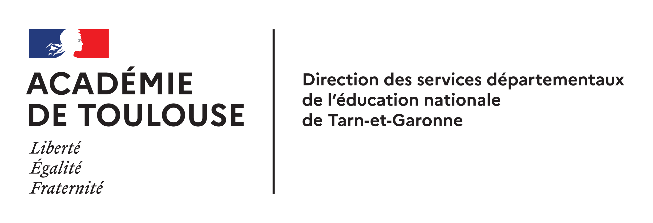 Circonscription :							Date de la demande :  …../…../……  Demande faite par : ……………………………………………………………………..Fonction :  		enseignant			directeur			inspecteurSollicitation d’un accompagnement pour :          Un enseignant 								Préciser le niveau :				                                   Une équipe enseignante 								      Cycle 1            Cycle 2         Cycle 3							  Une équipe d’école 								      PE                   AESH            PériscolaireSollicitation d’un accompagnement par : 	  Conseiller pédagogique SDEI							  Professeur ressource TSA							  Professeur ressource TND                                        Professeur ressource SDEIPour une action de formation ou une aide indirecte auprès des personnels adultes.Si la situation individuelle de l’élève vous semble relever d’un accompagnement plus global, l’IEN de circonscription pourra saisir le GDAS.Nom de l’école : ……………………………………………………………………………………………...Nom de l’IEN :…………………………………….  Circonscription : ……………………………………..     Maternelle              Élémentaire 	      PrimaireAdresse : ………………………………………………………………………………………………………Nom du directeur : ……………………………………………………………………………………………Tél :…………………………………          courriel : ………………………………………………… Enseignant : …………………………….   courriel : …………………………………………………Réponse du SDEI :INFORMATIONS ADMINISTRATIVES Contexte, Objet de la demande : Actions déjà mises en œuvre par l’école, la circonscription : Date : …./…../…..Avis du directeur d’école :Validation de l’IEN de circonscription : 